Español 1							Nombre:____________________________Lección 1							Fecha:__________________ Clase:______Más práctica: Los sustantivos y los artículosActividad 1: Select the correct plural form of each noun.1. el mapa	a. los mapas				b. unos mapas				c. dos mapas2. la profesora	a. unas profesoras			b. las profesoras			c. los profesoras3. un conductor	a. unas conductores			b. unos conductores			c. los conductores4. una joven	a. las jóvenes				b. unos	 jóvenes			c. unas jóvenes5. el estudiante	a. las estudiantes			b. unos estudiantes			c. los estudiantes6. una turista	a. unas turistas			b. unos turistas			c. las turistas7. el autobús	a. unos autobuses			b. las autobuses			c. los autobuses8. un diario	a. unos días				b. unos diarios				c. los diariosActividad 2: Write the correct definite articles.1. ___	cuaderno 			2. ___	palabras			3. ___ números4. ___ escuela				5. ___ conversaciones			6. ___ profesor7. ___ programas			8. ___ conductora			9. ___ mano10. ___ mapas				11. ___ comunidades			12. ___ paísActividad 3: If the word is singular, make it plural. If it is plural, make it singular. Keep an eye on the definite and indefinite articles.1. el número		___________________	9. unas computadoras	___________________2. un diario		___________________	10. los problemas		___________________3. la estudiante	___________________	11. una fotografía		___________________4. el conductor	___________________	12. los profesores		___________________5. el país		___________________	13. unas señoritas		___________________6. las cosas		___________________	14. el hombre			___________________7. unos turistas	___________________	15. la maleta			___________________8. las nacionalidades	___________________	16. la señora			___________________Actividad 4: Rewrite each noun replacing the definite article the corresponding indefinite article.1. el hombre		___________________	4. el conductor		___________________2. los turistas		___________________	5. los estudiantes		___________________3. la profesora		___________________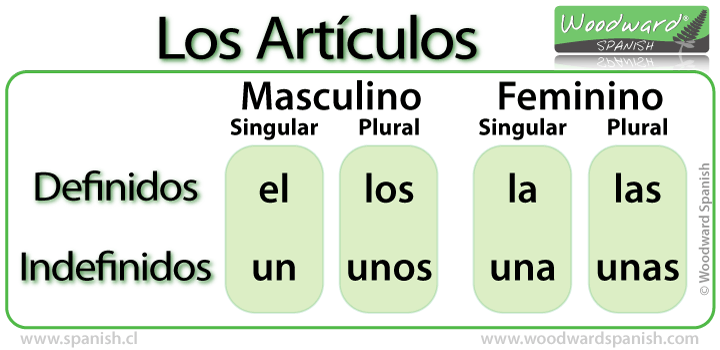 